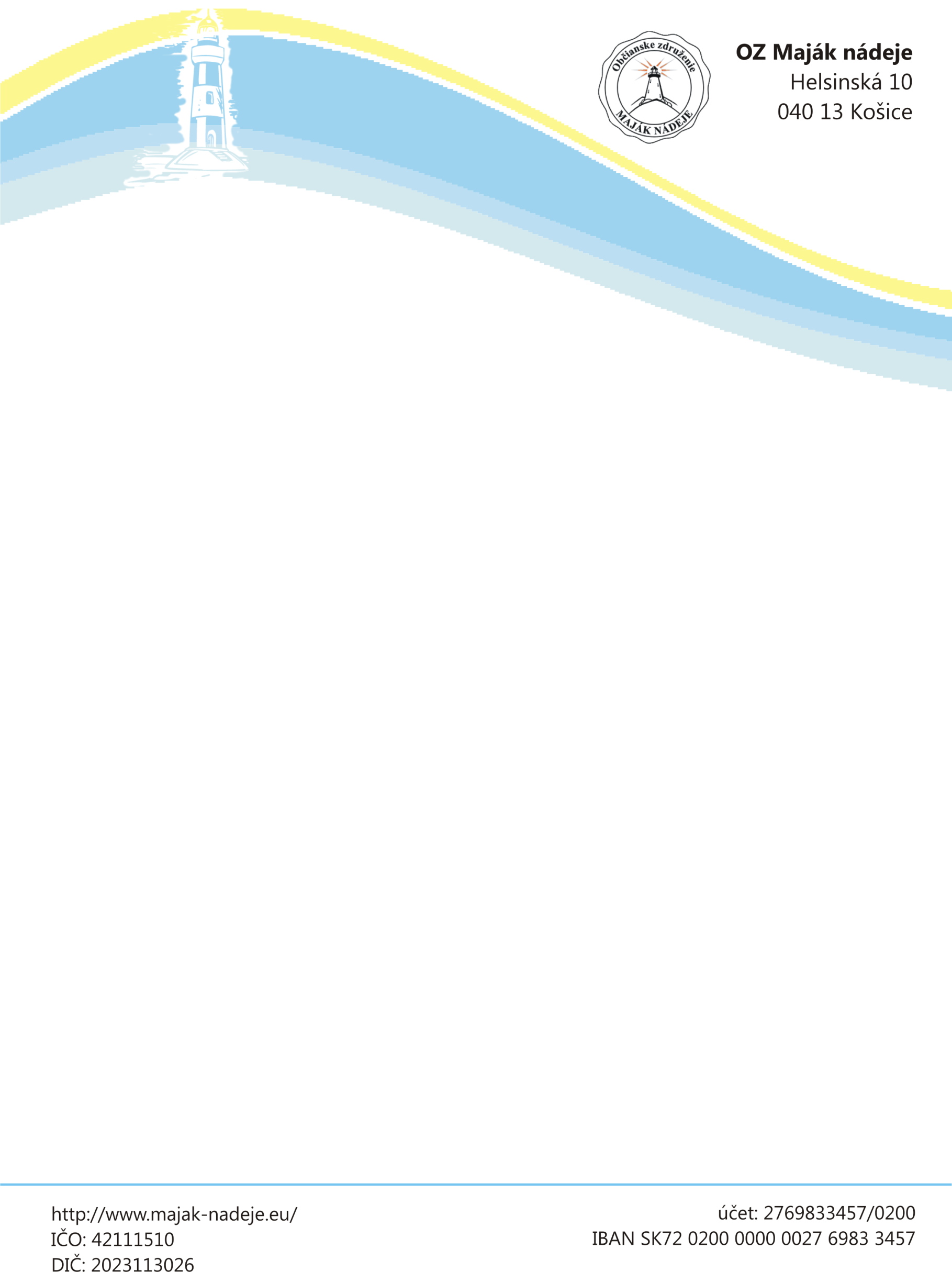 OZ Maják nádejeVás pozývana III. ročníkmedzinárodnej vedeckej konferencieČLOVEK NA PERIFÉRII SPOLOČNOSTI – UTRPENIE A JEHO VÝZNAM ktorá sa uskutoční 18. 10. 2017 o 8:30na Teologickej fakulte Katolíckej univerzity, Hlavná 89, KošiceCIEĽ KONFERENCIE: Konferencia bude prebiehať z príležitosti 7. výročia vzniku Majáku nádeje a Medzinárodného dňa boja proti chudobe. Bude zameraná na praktické predstavenie organizácii, ktoré sa špecifikujú na pomoc ľuďom v núdzi. Cieľom konferencie bude bude vyzdvihnúť službu trpiacim, ktorí sa nachádzajú často na okraji spoločnosti, ako aj predstaviť konkrétne metódy práce s ľuďmi v núdzi, formy pomoci trpiacim, a taktiež svedectvá z praxe s osobami na okraji spoločnosti. TÉMATICKÉ OKRUHY: sociálna oblasť:Služba trpiacim v pomáhajúcich organizáciáchDobrovoľníctvo a služba trpiacimPrekážky a ťažkosti pri preukazovaní služby trpiacimSkúsenosti dobrej praxe pri práci s trpiacimi – osobami na okraji spoločnosti teologická oblasť:Utrpenie a jeho význam v živote svätýchUtrpenie v encyklikáchPápeža František a služba trpiacimPOPLATOK ZA OSOBU: 15 € (zahŕňa účasť na konferencii, občerstvenie a zborník)Jeho úhrada je povinná do 15.9.2017 na účet: 36 4923 9255/ 0200.IBAN:  SK55 0200 0000 0036 4923 9255. Pri platbe uveďte svoje meno, priezvisko a poznámku: Konferencia. DÔLEŽITÉ TERMÍNY:Odoslanie prihlášky: do 15.8.2017  na sonavancakova@gmail.comOdoslanie článku: do 9.9.2017 na sonavancakova@gmail.comPOKYNY PRE ČLÁNOK: Rozsah príspevku v rozmedzí 6 až 12 normostrán, a to vrátane abstraktu, kľúčových slov, zoznamu použitej literatúry, údajov o autorovi a príloh. Citácie zdrojov a poznámky uvádzajte pod čiaru. 